          NBBF REGION SØR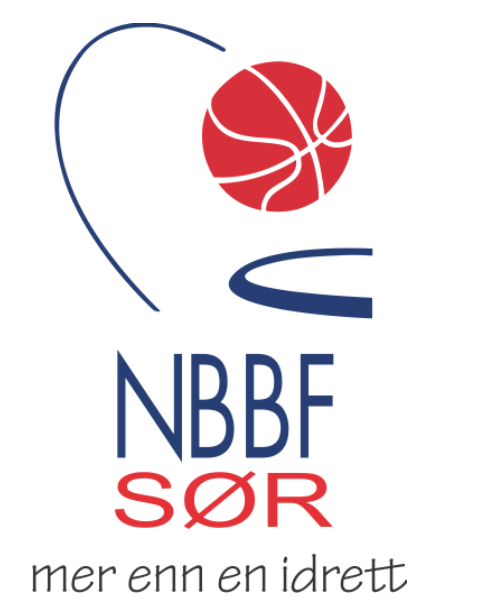            SØKNAD OM OMBERAMMELSE AV KAMPBegrunnelse for søknad (dersom motstanderlag ikke har akseptert):SØKNAD SENDES TIL: lederregsor@gmail.comFremgangsmåte/Prosedyre - Tidsfrister - Kostnader - Gebyrer· Søknaden sendes på epost minst 14 dager før opprinnelig berammet kamp:  lederregsor@gmail.com· Søkerlaget har ansvar for å finne ny kampdato, tidspunkt og sted/bane.· Ny kampdato, tidspunkt og sted/bane SKAL være avtalt/booket og skal fremgå av søknaden.· Kampen bør avvikles så nært opprinnelig tidspunkt som mulig, men senest innenfor grunnseriens tidsramme.· Søkerlaget skal kontakte motstanderlaget for å få aksept for endringen.· Dersom motstanderlaget IKKE aksepterer enddringen, må søkerlaget - sammen med søknaden om omberammelse - begrunne hvorfor de ønsker omberammelse.· NBBF Region Sør avgjør, basert på begrunnelsen, om omberammelsen skal innvilges eller ikke.· Gebyret betales av den klubb som søker omberammelse, og skal være innbetalt ved innlevering/innsending av søknad.· Dersom omberammelse medfører ekstra utgifter til dommerreiser og/eller leie av idrettshall skal søkerlagetdekke disse utgiftene. Ekstra utgifter beregnes og fastsettes av NBBF Region Sør.· NBBF Region Sør skal svare innen 2 hverdager etter mottatt søknad.· Der situasjonen tilsier det, kan regionen, etter søknad, fravike fristene.· Søknadsskjemaet mottas av NBBF Region Sør minst 14 dager før berammet kamp,· Søknadsskjemaet mottas av NBBF Region Sør mindre enn 14 dager før berammet kamp,· Søknadsskjemaet mottas av NBBF Region Sør og medfører at omberammet kamp ønskes spilt mindre enn 14 dager frem i tid.· Søknad om omberammelse som mottas 72 timer eller mindre før berammet kamp kan IKKE innvilges.og merkesCREATED BY JESSE LEE KROMBELKAMPNUMMBEROPPRINNELIG KAMPSTED:DATO:TID:HJEMMELAG:BORTELAG:LAG SOM SØKER OMBERAMMELSE:KONTAKTPERSONNAVN:MOBIL:E-POST:OMBERAMMET KAMPSTED:DATO:TID:MOTSTANDERLAG:MOTSTANDERLAG:KONTAKTPERSONNAVN:NAVN:MOBIL:E-POST:OMBERAMMET KAMP AKSEPTERT (SETT KRYSS):JA:NEI:DATO:NBBF REGION SØR INFORMERT OM SØKNAD OM OMBERAMMELSEDATO:TID:ANTALL DAGER FØR OPPRINNELIG KAMPDATOANTALL DAGER TIL OMBERAMMET KAMP:ANTALL DAGER TIL OMBERAMMET KAMP:MOTSTANDERLAG HAR AKSEPTERT:MOTSTANDERLAG HAR AKSEPTERT:MOTSTANDERLAG HAR AKSEPTERT:SØKNAD MOTTATT INNEN FRIST PÅ1414DAGER?DAGER?HVIS NEI, ER SØKNAD MOTTATT INNEN 72 TIMER FØR KAMPSTART?HVIS NEI, ER SØKNAD MOTTATT INNEN 72 TIMER FØR KAMPSTART?HVIS NEI, ER SØKNAD MOTTATT INNEN 72 TIMER FØR KAMPSTART?HVIS NEI, ER SØKNAD MOTTATT INNEN 72 TIMER FØR KAMPSTART?HVIS NEI, ER SØKNAD MOTTATT INNEN 72 TIMER FØR KAMPSTART?HVIS NEI, ER SØKNAD MOTTATT INNEN 72 TIMER FØR KAMPSTART?GEBYRGEBYRGEBYREY ER SATT INN PÅ KONTO NR.GEBYREY ER SATT INN PÅ KONTO NR.GEBYREY ER SATT INN PÅ KONTO NR.GEBYREY ER SATT INN PÅ KONTO NR.GEBYREY ER SATT INN PÅ KONTO NR.DATO:MERKES: GEBYR OMBERAMMELSE, KAMP NR.MERKES: GEBYR OMBERAMMELSE, KAMP NR.MERKES: GEBYR OMBERAMMELSE, KAMP NR.MERKES: GEBYR OMBERAMMELSE, KAMP NR.MERKES: GEBYR OMBERAMMELSE, KAMP NR.MERKES: GEBYR OMBERAMMELSE, KAMP NR.KONTAKTPERSONKONTAKTPERSONKONTAKTPERSONKONTAKTPERSONNAVN:MOBIL:E-POST:E-POST:- og er godtatt av motstanderlaget:Ingen Gebyr- og IKKE er akseptert av motstanderlaget:Gebyr kr300- og er godtatt av motstanderlaget:Gebyr kr300- og IKKE er akseptert av motstanderlaget:Gebyr kr500- og er godtatt av motstanderlaget:Gebyr kr300- og IKKE er akseptert av motstanderlaget:Gebyr kr500Gebyret overføres til kontoGebyr omberammelse av kamp + KAMPNUMMER